SummerSings
  Series 2016  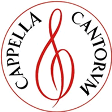 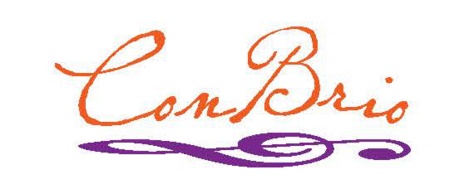 The SummerSings Series offers informal single-evening opportunities to sing great choral music 
with Connecticut choral conductors and featured soloists.  SummerSings is co-sponsored by 
Cappella Cantorum and the Con Brio Choral Society,
Informal! Open to all, no advance registration.  
Just come and enjoy singing!  
Monday evenings
Registration 7pm  ∙   Sing from 7:30 – 9:30pm  
$8 fee includes a score to borrow for the evening,  
but please bring your own masterwork score if you have one.———————————— SCHEDULE  —————————————————June 13   Mozart Requiem 		Mass in D Minor    	Barry Asch – Cappella Cantorum  June 20  Paukenmesse    		Franz Joseph Haydn	Sarah Kaufold – The Shoreline Chorale  June 27  Requiem			John Rutter 	 	Kristine Pekar – Lyme-Old Lyme H/S—————————————  MID-SEASON BREAK  ————————–————————Aug 1    Gloria  			Antonio Vivaldi	Drew Collins – Central CT State UnivAug 8    Elijah (selections),Psalm 42	 Felix Mendelssohn	Mark Singleton – Voce, ECSC  Aug 15  Mass in C      		L. van Beethoven    	Steve Bruce – Con Brio Choral Society 
            ———–——–—————–————————–——————————–——————–———— 
All SummerSings sessions are held at                      
St. Paul Evangelical Lutheran Church                
56 Great Hammock Road, Old Saybrook, CT                              
For more information and details, 
visit cappellacantorum.org or conbrio.org      
phone (860) 767-9409 or (203) 245-6947
                                                                                                                                                                                 5/19/2016f